Dear Sir/Madam,I would like to inform you that the International Telecommunication Union (ITU) organizes a Workshop on "Autonomous Driving safety data and metrics - what do we really need?", tailored for the Asia-Pacific stakeholders, which explores what data and metrics are really needed to ensure safety in future autonomous driven vehicles. The workshop will take place electronically on 2 December 2020 (0900-1300 hours CET) and will be followed by the 4th meeting of the ITU-T Focus Group on AI for autonomous and assisted driving (FG-AI4AD), which will take place fully virtual on 3 December (0900-1200 hours CET).These events will be an occasion to present and discuss the results of a new ethical thought experiment, called The Molly Problem, for which an international survey has been launched, which is being used to shape the requirements for the data and metrics under consideration within FG-AI4AD.NOTE: Originally planned in Singapore, these events will be held as a fully virtual e-Meetings owing to the novel coronavirus pandemic. They are organized in a time-zone that facilitates participation of the Asia-Pacific region.1	BackgroundThe FG-AI4AD supports standardization activities for services and applications enabled by AI systems in autonomous and assisted driving in accordance with the 1949 and 1968 Convention on Road Traffic. The work of this FG links closely with the UNECE Global Forum for Road Safety (e.g. WP1, WP29, GRVA) and progress will be shared with these committees. The FG aims to establish a universal minimal performance threshold for AI enabled driving functions (such as AI as a Driver), which is essential to building the global public trust required for widespread deployment of AI on our roads.The third and latest meeting of FG-AI4AD was held fully virtual on 16-17 September 2020, preceded by a workshop tailored for the American region. See the report of the third meeting posted as output FGAI4AD-O-011 (free ITU account required).2	Workshop on "Autonomous Driving safety data and metrics - what do we really need?This ITU workshop tailored for Asia-Pacific region, provides an opportunity to learn what data is considered essential by the Asian-Pacific community to deploy future autonomous and assisted driving. OEMs, researchers, academics as well as private sector and governments will be engaged in discussion aiming to brainstorm on a set of minimum requirements for data and metrics. The ITU focus group, scheduled to start officially the next day, will benefit from the studies and opinion expressed during the workshop. For more information on the workshop, see the related webpage:
https://www.itu.int/en/ITU-T/Workshops-and-Seminars/20201202/Pages/default.aspx 3	Fourth meeting of Focus Group on AI for Autonomous and Assisted DrivingFor the fourth FG-AI4AD meeting, planned on 3 December 2020, contributions to advance on the three agreed deliverables will be welcomed and discussed:TR01 “Draft Technical Report on automated driving safety data protocol – Specification”TR02 “Draft Technical Report on automated driving safety data protocol – Public safety benefits of continual monitoring” (FGAI4AD-I-063)TR03 “Draft Technical Report on automated driving safety data protocol: – Practical demonstrators” (FGAI4AD-I-064)Additionally, contributions are also invited to progress the FG-AI4AD objectives within the remit of the three agreed work streams:Outreach through Participation, Collaborations & Public EngagementTechnical Specification and DemonstrationResearch Based Guidance & NoticesOne of the issues to discuss at the meeting is the result of the Survey on the Molly Problem, for more information see the related webpage:
https://www.itu.int/en/ITU-T/focusgroups/ai4ad/Pages/MollyProblem.aspx. 4	Registration and Participation InformationParticipants are required to pre-register online as soon as possible, and no later than 28 November 2020. Registration is essential to attend the events remotely.Please find the online registration link on related FG-AI4AD and workshop webpages and below:
https://www.itu.int/net4/CRM/xreg/web/Registration.aspx?Event=C-00008627.Participation in FG-AI4AD and workshop is free of charge and open to all individuals coming from countries that are members of ITU and are interested in contributing to the work. This includes governments, automotive and telecom/ICT industries and associations, academia and research institutions, non-ITU Members and individuals.Anyone interested in receiving the updates and announcements related to this group is invited to subscribe to the FG-AI4AD mailing list. Details on how to subscribe to the mailing list can be found on the FG-AI4AD homepage at http://itu.int/go/fgai4ad.5	Contributions	Written contributions to the FG-AI4AD meeting should be submitted to the secretariat (tsbfgai4ad@itu.int) in electronic format using the template available from the FG-AI4AD SharePoint site. The deadline to submit the contribution is set to 26 November 2020.NOTE: If your contribution proposes updates to one of the Technical Reports under study, to foster efficiency make sure to use the latest available baseline text for the Technical Report. The latest baseline text is available from FG-AI4AD webpage.6	Timing and DurationThe workshop is planned to start on 2 December 2020 at 0900-1300 hours CET (four hours with a short break), while the FG-AI4AD meeting will take place on 3 December 2020 at 0900-1200 hours CET (three hours with a short break). The meeting agendas will be available from the FG-AI4AD homepage in advance of the meeting. The discussions will be held in English only. Everyone is invited to join the meeting remotely. More details will be made available on the FG-AI4AD homepage.Key deadlines for contributions to FG-AI4AD meeting:7	Additional InformationInformation on the workshop programme is regularly updated on the workshop webpage.Relevant information of FG-AI4AD meeting is available on the official webpage.The meeting documents will be available in the dedicated SharePoint site:
https://extranet.itu.int/sites/itu-t/focusgroups/ai4ad/SitePages/Home.aspx
(Free ITU account required, request one here)The results from the previous Technical Reports review (TRr) meetings can be found in the dedicated SharePoint folders:
https://extranet.itu.int/sites/itu-t/focusgroups/ai4ad/SitePages/trr.aspx I wish you a productive and enjoyable meeting.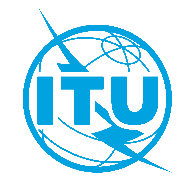 International telecommunication unionTelecommunication Standardization BureauInternational telecommunication unionTelecommunication Standardization BureauGeneva, 9 November 2020Geneva, 9 November 2020Ref:TSB Circular 279TSB Circular 279To:-	Administrations of Member States of the Union;-	ITU-T Sector Members;-	ITU-T Associates;-	ITU AcademiaTo:-	Administrations of Member States of the Union;-	ITU-T Sector Members;-	ITU-T Associates;-	ITU AcademiaTel:+41 22 730 5858+41 22 730 5858To:-	Administrations of Member States of the Union;-	ITU-T Sector Members;-	ITU-T Associates;-	ITU AcademiaTo:-	Administrations of Member States of the Union;-	ITU-T Sector Members;-	ITU-T Associates;-	ITU AcademiaFax:E-mail:+41 22 730 5853stefano.polidori@itu.int+41 22 730 5853stefano.polidori@itu.intTo:-	Administrations of Member States of the Union;-	ITU-T Sector Members;-	ITU-T Associates;-	ITU AcademiaTo:-	Administrations of Member States of the Union;-	ITU-T Sector Members;-	ITU-T Associates;-	ITU AcademiaCopy to:-	The Chairmen and Vice-Chairmen of Study Groups;-	The Director of the Telecommunication Development Bureau;-	The Director of the Radiocommunication BureauCopy to:-	The Chairmen and Vice-Chairmen of Study Groups;-	The Director of the Telecommunication Development Bureau;-	The Director of the Radiocommunication BureauSubject:ITU Workshop and 4th meeting of ITU-T Focus Group on AI for Autonomous & Assisted Driving (FG-AI4AD), fully virtual, 2-3 December 2020ITU Workshop and 4th meeting of ITU-T Focus Group on AI for Autonomous & Assisted Driving (FG-AI4AD), fully virtual, 2-3 December 2020ITU Workshop and 4th meeting of ITU-T Focus Group on AI for Autonomous & Assisted Driving (FG-AI4AD), fully virtual, 2-3 December 2020ITU Workshop and 4th meeting of ITU-T Focus Group on AI for Autonomous & Assisted Driving (FG-AI4AD), fully virtual, 2-3 December 202026 November 2020- Submit written contributions (by e-mail to tsbfgai4ad@itu.int )28 November 2020- Pre-registration online at
https://www.itu.int/net4/CRM/xreg/web/Registration.aspx?Event=C-00008627 Yours faithfully,Chaesub Lee
Director of the Telecommunication
Standardization Bureau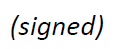 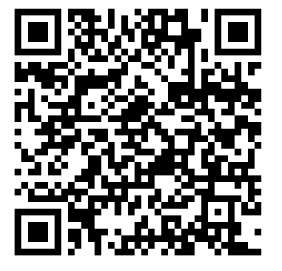 Latest meeting information